																									NO. 6JOURNALOF THESENATEOF THESTATE OF SOUTH CAROLINAREGULAR SESSION BEGINNING TUESDAY, JANUARY 10, 2017_________TUESDAY, JANUARY 17, 2017Tuesday, January 17, 2017(Statewide Session)Indicates Matter StrickenIndicates New Matter	The Senate assembled at 11:00 A.M., the hour to which it stood adjourned, and was called to order by the ACTING PRESIDENT, Senator JACKSON.  (This is a Statewide Session day established under the provisions of Senate Rule 1B.  Members not having scheduled committee or subcommittee meetings may be in their home districts without effect on their session attendance record.)REGULATIONS RECEIVED	The following were received and referred to the appropriate committees for consideration:Document No. 4728Agency: Commission on Higher EducationChapter: 62Statutory Authority: 1976 Code Section 59-111-330SUBJECT: Free Tuition for Residents Sixty Years of AgeReceived by Lieutenant Governor January 13, 2017Referred to Committee on EducationDocument No. 4729Agency: Commission on Higher EducationChapter: 62Statutory Authority: 1976 Code Section 59-149-10SUBJECT: Determination of Rates of Tuition and FeesReceived by Lieutenant Governor January 13, 2017Referred to Committee on EducationDocument No. 4730Agency: Commission on Higher EducationChapter: 62Statutory Authority: 1976 Code Section 59-114-75SUBJECT: South Carolina National Guard College Assistance ProgramReceived by Lieutenant Governor January 13, 2017Referred to Committee on EducationINTRODUCTION OF BILLS AND RESOLUTIONS	The following were introduced:	S. 255	 -- Senator Leatherman:  A BILL TO AMEND SECTION 8-13-1300 OF THE 1976 CODE, TO PROVIDE DEFINITIONS FOR “INDEPENDENT EXPENDITURE COMMITTEE” AND “ELECTION COMMUNICATION”; AND TO AMEND ARTICLE 13, CHAPTER 13, TITLE 8, RELATING TO CAMPAIGN PRACTICES, TO PROVIDE FOR DISCLOSURES AND DISCLAIMERS BY INDEPENDENT EXPENDITURE COMMITTEES RELATED TO THE INDEPENDENT EXPENDITURE COMMITTEE'S ELECTION COMMUNICATIONS.l:\s-res\hkl\002dark.kmm.hkl.docx	Read the first time and referred to the Committee on Judiciary.	S. 256	 -- Senator McLeod:  A BILL TO AMEND THE CODE OF LAWS OF SOUTH CAROLINA, 1976, BY ADDING SECTION 2-1-260 SO AS TO AUTHORIZE THE LEGISLATIVE DELEGATION OF A COUNTY TO REMOVE FOR CAUSE A DELEGATION APPOINTEE TO A BOARD, COMMISSION, OR COUNCIL, OR A MEMBER OF A BOARD, COMMISSION, OR COUNCIL WHOM THE COUNTY DELEGATION FORMALLY RECOMMENDED TO ANOTHER PUBLIC OFFICIAL OR ENTITY FOR APPOINTMENT AFTER THE MEMBER IS GIVEN A WRITTEN STATEMENT OF REASONS AND AN OPPORTUNITY TO BE HEARD.l:\council\bills\ggs\22933zw17.docx	Read the first time and referred to the Committee on Judiciary.	S. 257	 -- Senator McLeod:  A BILL TO AMEND THE CODE OF LAWS OF SOUTH CAROLINA, 1976, TO ENACT THE "SOUTH CAROLINA EQUAL PAY FOR EQUAL WORK ACT", BY ADDING CHAPTER 12 TO TITLE 41 SO AS TO PROHIBIT ON THE BASIS OF SEX THE PAYING OF WAGES TO EMPLOYEES OF ONE SEX AT A LESSER RATE THAN THE RATE PAID TO EMPLOYEES OF THE OPPOSITE SEX FOR COMPARABLE WORK IN JOBS WHICH REQUIRE THE SAME OR ESSENTIALLY THE SAME KNOWLEDGE, SKILL, EFFORT, AND RESPONSIBILITY; TO PROVIDE DEFINITIONS, EXCEPTIONS, AND PROHIBIT SPECIFIC EMPLOYER ACTIONS WITH REGARD TO THESE REQUIREMENTS; AND TO PROVIDE ADMINISTRATIVE AND, WHERE APPLICABLE, JUDICIAL REMEDIES FOR VIOLATIONS.l:\council\bills\nl\13652sd17.docx	Read the first time and referred to the Committee on Labor, Commerce and Industry.	S. 258	 -- Senator M. B. Matthews:  A CONCURRENT RESOLUTION TO REQUEST THE DEPARTMENT OF TRANSPORTATION NAME THE BRIDGE AND INTERCHANGE TO BE CONSTRUCTED AT PROPOSED EXIT 3 ALONG INTERSTATE HIGHWAY 95 IN JASPER COUNTY THE "SENATOR CLEMENTA C. PINCKNEY MEMORIAL BRIDGE AND INTERCHANGE" IN HONOR OF THIS DISTINGUISHED SON OF SOUTH CAROLINA AND ERECT APPROPRIATE MARKERS OR SIGNS AT THIS LOCATION CONTAINING THIS DESIGNATION.l:\council\bills\gt\5243cm17.docx	The Concurrent Resolution was introduced and referred to the Committee on Transportation.	S. 259	 -- Senator M. B. Matthews:  A CONCURRENT RESOLUTION TO REQUEST THE JASPER OCEAN TERMINAL JOINT PROJECT OFFICE BOARD OF DIRECTORS NAME THE PROPOSED JASPER OCEAN TERMINAL TO BE LOCATED IN JASPER COUNTY IN HONOR OF THE LATE SENATOR CLEMENTA C. PINCKNEY.l:\council\bills\gt\5244cm17.docx	The Concurrent Resolution was introduced and referred to the Committee on Transportation.	S. 260	 -- Senator Martin:  A SENATE RESOLUTION TO RECOGNIZE ACCLAIMED SOUTH CAROLINA ARTIST MAJOR ROBERT "BOB" WINDSOR WILSON, SR., RETIRED USAF/USAAC FOR HIS ARTISTIC CONTRIBUTIONS TO THE STATE OF SOUTH CAROLINA THROUGH HIS PAINTINGS OF HISTORICAL EVENTS, ALLOWING US TO VISUALLY REMEMBER THE SACRIFICES AND CONTRIBUTIONS OF OUR STATE AND NATION.l:\s-res\srm\002majo.kmm.srm.docx	The Senate Resolution was adopted.ADJOURNMENT	At 11:05 A.M., on motion of Senator SETZLER, the Senate adjourned to meet tomorrow at 11:00 A.M., under the provisions of Rule 1B.* * *SENATE JOURNAL INDEXS. 255	2S. 256	2S. 257	3S. 258	3S. 259	3S. 260	4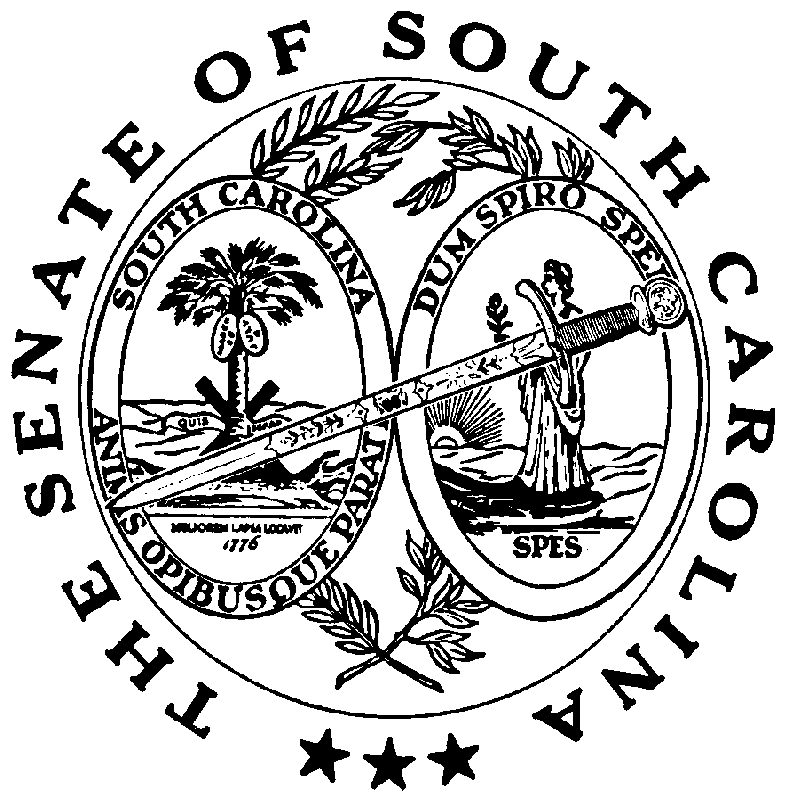 